

Bevat cola koolzuur?Ja


Welke stoffen mag je in een labo nooit dopen?
Zuren


Welke kleur krijg je wanneer je fenolfthaleïne toevoegt aan een basische oplossing?Paars


Wat is de systematische naam van azijnzuur?EthaanzuurWat zijn de systematische namen van SnS2 en Al2S3?Tindisulfide en dialuminiumdisulfideTot welke organische stofklasse behoort benzine?Alkanen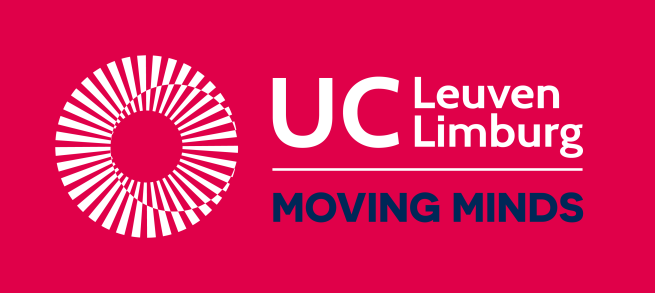 